Meeting of the Massachusetts Special Education Advisory Panel and Advisory Council April 9, 2024– 9:00 – 12:30 p.m. VIRTUAL MEETING  The meeting will commence promptly at 9:00 a.m. Agenda ItemsWelcome					Carmen Pimentel, Chair     Public Comment Special Education Updates			Jamie Camacho, SEPP Director 		 Break 				 IEP Overview 					Jamie Camacho  		Additional Questions 				Jamie CamachoWrap-up 					Carmen Pimentel Next meeting: June 11, 2024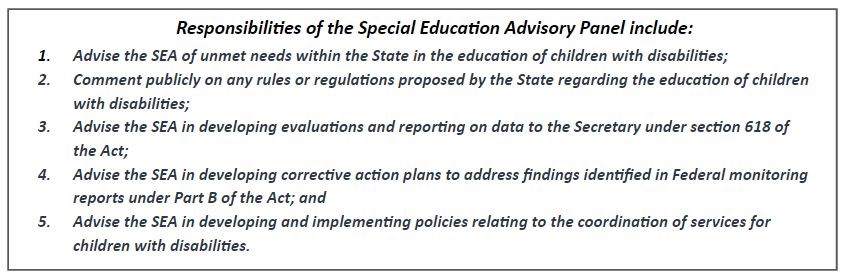 